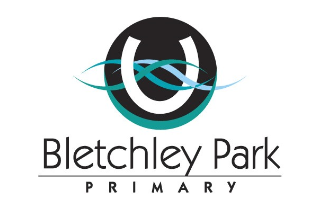 Minutes of the Executive Committee Meeting June 16 2017Present: Sen Ooi, Sonya Wright, Kylie McKivett, Paula Kontor, Vanessa GordonMeeting Open   8:39amMeeting Close   9:00amAgenda Item #1Motion raised by Fundraising Committee Co-Ordinator Paula Kontor:Motion raised for $5000 to spend on Father’s Day Stall stock, before the next General Meeting.  Urgently requested as the Fundraising Committee require funds to take advantage of Early Bird Specials & time needed for delivery.  Seconded: Sen OoiMotion passed unanimously.Agenda Item #2Motion raised by Renae Ritchie to purchase flowers up to the value of $50 for member Jo Ivey who has recently welcomed a daughter.Motion denied by the quorum as WACCSO constitution states the purchase of ‘gifts, presentations & flowers’ are an inappropriate use of P&C funds.  See below for extract, taken from The P&C Constitution, full document to be printed & given to P&C Secretary for inclusion with the minutes.“The following are examples of inappropriate use of P&C funds:• teachers’ morning teas, tea funds, allowances; • items for the staff room, such as tablecloths, dishes, microwaves, etc;• staff or administrative computers and equipment;• gifts, presentations, flowers;• wine and cheese for Annual General Meetings, cartons of beer for ‘busy bees’;• donations to outside organisations, such as charities, service clubs, non-government schools and private individuals.”Recognition noted of Jo Ivey’s P&C contributions and the quorum suggested P&C members be approached personally to contribute money, if they wish, for the purchase of a gift.Agenda Item #3Motion raised by Renae Ritchie for reimbursement of monies spent to compile information files for P&C members.  15 folders, 15 dividers & 1 artline to the value of $74.30.Quorum decision could not be reached.  Decision held over till next general meeting, for further discussion & clarification.